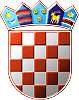 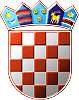 Sisak, __________________godine   OBRAZAC ZA POSTAVLJANJE VIJEĆNIČKOG PITANJA IME I PREZIME VIJEĆNIKA: _______________________________________KOME JE PITANJE UPUĆENO: _____________________________________SADRŽAJ PITANJA: 						            POTPIS VIJEĆNIKA 					                      ______________________